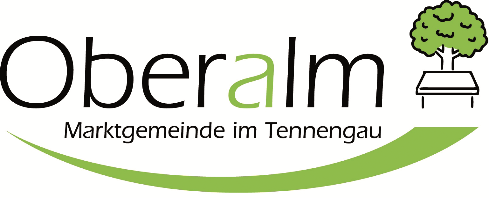 Antrag zur Ausstellung einer Haushaltsbestätigung
aller im gemeinsamen Privathaushalt lebenden Personen in der Marktgemeinde OberalmAnmerkung:
Diesem Antrag ist unbedingt eine Kopie Ihres Identitätsnachweises (Reisepass, Personalausweis ,
Führerschein, etc. ) beizulegen. Ohne diesen kann Ihr Antrag nicht bearbeitet werden.Straße und HausnummerTop-NummerDient zur Vorlage bei **Anmerkung: wenn kein Grund angegeben wird, wird die Zeugnisgebühr von € 14,30 verrechnetNachstehende zahlungspflichtige Personen beantragen eine Privathaushaltsbestätigung:Vor- und NachnameGeburtsdatumUnterschriftWird von der Behörde ausgefülltGebührAnzahlZeugnisgebühr ( * nur wenn KEIN Grund zur Vorlage angegeben wird)14,30 €Verwaltungsabgabe Lokales Melderegister2,10 €Datum, OrtUnterschrift Antragsteller/in